NOTICE OF HEARING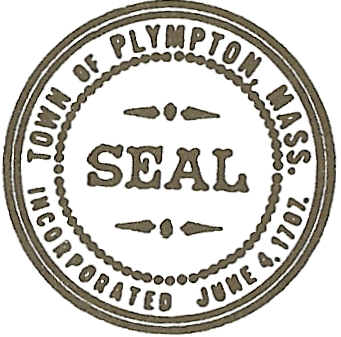 POSTED IN ACCORDANCE WITH THE PROVISIONS OFThe Town of Plympton Municipal BylawsConservation CommissionSignature: 	Ami S. Dion									Date: 	April 26, 2018								Name of CommitteeName of CommitteeName of CommitteeName of CommitteeName of CommitteeName of CommitteeName of CommitteeName of CommitteePlace of Meeting:Large Conference Room – Town HouseLarge Conference Room – Town HouseLarge Conference Room – Town HouseLarge Conference Room – Town HouseLarge Conference Room – Town HouseLarge Conference Room – Town HouseLarge Conference Room – Town HouseDate:TuesdayTuesdayTuesday05/01/201805/01/201805/01/2018           Day of Week           Day of Week           Day of WeekDate (mm/dd/yy)Date (mm/dd/yy)Date (mm/dd/yy)Date (mm/dd/yy)Time:7:007:00PMPMAGENDA ATTACHED OR SUBJECTS TO BE DISCUSSED LISTED BELOW:AGENDA ATTACHED OR SUBJECTS TO BE DISCUSSED LISTED BELOW:AGENDA ATTACHED OR SUBJECTS TO BE DISCUSSED LISTED BELOW:AGENDA ATTACHED OR SUBJECTS TO BE DISCUSSED LISTED BELOW:AGENDA ATTACHED OR SUBJECTS TO BE DISCUSSED LISTED BELOW:AGENDA ATTACHED OR SUBJECTS TO BE DISCUSSED LISTED BELOW:AGENDA ATTACHED OR SUBJECTS TO BE DISCUSSED LISTED BELOW:AGENDA ATTACHED OR SUBJECTS TO BE DISCUSSED LISTED BELOW:DETAILS:The NOI Hearing originally scheduled for February 6, 2018 and continued to February 20, 2018, March 20, 2018, April 3, 2018 and April 17, 2018 has been continued to Tuesday, May 1, 2018.Conduct a public hearing to consider a Notice of Intent, under the Wetlands Protection Act, M.G.L. c 131 $40 from Amanda Monti of C&A Realty Trust for property at 138 Center Street, Map 11, Parcel 2, Lot 14.The NOI is a proposal to construct a single family dwelling with associated driveway, site grading and utilities within 100’ of a bordering vegetated wetland and within 200’ of a perennial stream.DETAILS:The NOI Hearing originally scheduled for February 6, 2018 and continued to February 20, 2018, March 20, 2018, April 3, 2018 and April 17, 2018 has been continued to Tuesday, May 1, 2018.Conduct a public hearing to consider a Notice of Intent, under the Wetlands Protection Act, M.G.L. c 131 $40 from Amanda Monti of C&A Realty Trust for property at 138 Center Street, Map 11, Parcel 2, Lot 14.The NOI is a proposal to construct a single family dwelling with associated driveway, site grading and utilities within 100’ of a bordering vegetated wetland and within 200’ of a perennial stream.DETAILS:The NOI Hearing originally scheduled for February 6, 2018 and continued to February 20, 2018, March 20, 2018, April 3, 2018 and April 17, 2018 has been continued to Tuesday, May 1, 2018.Conduct a public hearing to consider a Notice of Intent, under the Wetlands Protection Act, M.G.L. c 131 $40 from Amanda Monti of C&A Realty Trust for property at 138 Center Street, Map 11, Parcel 2, Lot 14.The NOI is a proposal to construct a single family dwelling with associated driveway, site grading and utilities within 100’ of a bordering vegetated wetland and within 200’ of a perennial stream.DETAILS:The NOI Hearing originally scheduled for February 6, 2018 and continued to February 20, 2018, March 20, 2018, April 3, 2018 and April 17, 2018 has been continued to Tuesday, May 1, 2018.Conduct a public hearing to consider a Notice of Intent, under the Wetlands Protection Act, M.G.L. c 131 $40 from Amanda Monti of C&A Realty Trust for property at 138 Center Street, Map 11, Parcel 2, Lot 14.The NOI is a proposal to construct a single family dwelling with associated driveway, site grading and utilities within 100’ of a bordering vegetated wetland and within 200’ of a perennial stream.DETAILS:The NOI Hearing originally scheduled for February 6, 2018 and continued to February 20, 2018, March 20, 2018, April 3, 2018 and April 17, 2018 has been continued to Tuesday, May 1, 2018.Conduct a public hearing to consider a Notice of Intent, under the Wetlands Protection Act, M.G.L. c 131 $40 from Amanda Monti of C&A Realty Trust for property at 138 Center Street, Map 11, Parcel 2, Lot 14.The NOI is a proposal to construct a single family dwelling with associated driveway, site grading and utilities within 100’ of a bordering vegetated wetland and within 200’ of a perennial stream.DETAILS:The NOI Hearing originally scheduled for February 6, 2018 and continued to February 20, 2018, March 20, 2018, April 3, 2018 and April 17, 2018 has been continued to Tuesday, May 1, 2018.Conduct a public hearing to consider a Notice of Intent, under the Wetlands Protection Act, M.G.L. c 131 $40 from Amanda Monti of C&A Realty Trust for property at 138 Center Street, Map 11, Parcel 2, Lot 14.The NOI is a proposal to construct a single family dwelling with associated driveway, site grading and utilities within 100’ of a bordering vegetated wetland and within 200’ of a perennial stream.DETAILS:The NOI Hearing originally scheduled for February 6, 2018 and continued to February 20, 2018, March 20, 2018, April 3, 2018 and April 17, 2018 has been continued to Tuesday, May 1, 2018.Conduct a public hearing to consider a Notice of Intent, under the Wetlands Protection Act, M.G.L. c 131 $40 from Amanda Monti of C&A Realty Trust for property at 138 Center Street, Map 11, Parcel 2, Lot 14.The NOI is a proposal to construct a single family dwelling with associated driveway, site grading and utilities within 100’ of a bordering vegetated wetland and within 200’ of a perennial stream.DETAILS:The NOI Hearing originally scheduled for February 6, 2018 and continued to February 20, 2018, March 20, 2018, April 3, 2018 and April 17, 2018 has been continued to Tuesday, May 1, 2018.Conduct a public hearing to consider a Notice of Intent, under the Wetlands Protection Act, M.G.L. c 131 $40 from Amanda Monti of C&A Realty Trust for property at 138 Center Street, Map 11, Parcel 2, Lot 14.The NOI is a proposal to construct a single family dwelling with associated driveway, site grading and utilities within 100’ of a bordering vegetated wetland and within 200’ of a perennial stream.